ПОСТАНОВЛЕНИЕ № 162Руководствуясь Федеральным законом от 06.12.2003 № 131-ФЗ «Об общих принципах организации местного самоуправления в Российской Федерации», постановлением Правительства РФ от 10.02.2017 № 169 «Об утверждении правил предоставления и распределения субсидий из федерального бюджета бюджетам субъектов Российской Федерации на поддержку государственных программ субъектов Российской Федерации и муниципальных программ формирования комфортной городской среды», в соответствии с Положением об Администрации Виллозского городского поселения Ломоносовского района Ленинградской области».Постановляю:Утвердить изменения в муниципальную программу муниципального образования Виллозское городское поселение Ломоносовский район Ленинградской области «Формирование комфортной городской среды Виллозского городского поселения на 2018-2022 годы» в рамках реализации приоритетного проекта «Формирование комфортной городской среды» согласно Приложению № 1 к постановлению и продлить программу до 2024 года. Читать наименование программы как: «Формирование комфортной городской среды Виллозского городского поселения на 2018-2024 годы» в рамках реализации приоритетного проекта «Формирование комфортной городской среды»Настоящее постановление подлежит обнародованию на официальном сайте муниципального образования Виллозское городское поселение, Ломоносовского района, Ленинградской области и вступает в силу с момента официального опубликования.Контроль за выполнением постановления оставляю за собойПриложение № 1 к постановлению № 162 от 28 марта 2019 годаОглавлениеРаздел 1. Характеристика текущего состояния сферы благоустройства в Виллозском городском посилении	3Раздел 2. Приоритеты муниципальной политики в сфере благоустройства. Цели и задачи муниципальной программы. Прогноз ожидаемых результатов.	6Раздел 3. Объемы средств, необходимых для реализации программы за счет всех источников финансирования	11Раздел 4. Характеристика вклада органа местного самоуправления в достижение результатов. Объем средств, необходимых на реализацию программы за счет всех источников финансирования на 2018-2024 годы.	12Приложение № 1 к муниципальной программе	13Паспорт муниципальной программы	13Приложение № 2 к муниципальной программе.	15Сведения о показателях (индикаторах) муниципальной программы	15Приложение № 3 к муниципальной программе.	16Перечень основных мероприятий муниципальной программы	16Приложение № 4 к муниципальной программе	18Ресурсное обеспечение реализации муниципальной программы	18Приложение № 5 к муниципальной программе.	21План Реализации программы	21Приложение № 6 к муниципальной программе.	24Перечень общественных территорий, подлежащих благоустройству определенных в соответствии с постановлением администрации Виллозского городского поселения от 20.10.2017 года № 521 «О проведении конкурса для включения общественной территории в муниципальную программу «Формирование комфортной городской среды Виллозского городского поселения на 2018-2024 годы» муниципального образования Виллозское городское поселение Ломоносовский район Ленинградской области»	24Приложение № 7 к муниципальной программе	25Адресный перечень многоквартирных домов, дворовые территории которых подлежат благоустройству в соответствии с Порядком предоставления, рассмотрения и оценки предложений заинтересованных лиц для включения дворовой территории в муниципальную программу муниципального образования Виллозское городское поселение Ломоносовский район Ленинградской области «Формирование комфортной городской среды Виллозского городского поселения на 2018-2024 годы».	25Приложение № 8 к муниципальной программе	26Минимальный перечень видов работ по благоустройству дворовых территорий, софинансируемых за счет средств субсидии из бюджета Ленинградской области	26Визуализированный перечень образцов элементов благоустройства, предлагаемых к размещению на дворовой территории в соответствии с минимальным перечнем работ по благоустройству	26Приложение № 9 к муниципальной программе	32Дополнительный перечень видов работ по благоустройству дворовых территорий, софинансируемых за счет средств субсидии из бюджета Ленинградской области	32Визуализированный перечень образцов элементов благоустройства, предлагаемых к размещению на дворовой территории в соответствии с дополнительным перечнем работ по благоустройству	33Приложение № 10 к муниципальной программе	35Укрупненные показатели стоимости работ по благоустройству дворовых и общественных территорий в рамках приоритетного проекта «Комфортная городская среда»	35Приложение № 11 к муниципальной программе	38Порядок аккумулирования и расходования безвозмездных поступлений от физических и юридических лиц, направляемых на выполнение минимального и дополнительного перечней работ по благоустройству	38Приложение № 12 к муниципальной программе	42Порядок разработки, обсуждения, согласования и утверждения дизайн-проекта благоустройства дворовой территории многоквартирного дома, расположенного на территории муниципального образования Виллозское городское поселение муниципального образования Ломоносовский муниципальный район Ленинградской области»	42Приложении № 13 к муниципальной программе	45Общий план территории гп. Виллози	45Приложении № 14 к муниципальной программе	46Общий план территории д. Малое Карлино	46Раздел 1.Характеристика текущего состояния сферы благоустройства в Виллозском городском посиленииВ настоящее время уровень благоустройства дворовых территорий многоквартирных домов (далее – дворовые территории) полностью или частично не отвечает нормативным требованиям. Асфальтобетонное покрытие большинства придомовых территорий имеет высокий физический износ, заниженную ширину дорожного покрытия что приводит к затруднению движения автотранспорта. В ряде дворов отсутствует освещение придомовых территорий, необходимый набор малых архитектурных форм и обустроенных площадок, отсутствие специально обустроенных стоянок для автомобилей приводит к их хаотичной парковке,недостаток мест отдыха, а так же неудобная вертикальная планировка, что приводит к низкому спросу территории в обыденное время,эстетическая непривлекательность территории,несогласованность пешеходных и автомобильных транзитов,дефицит мест при проведении массовых мероприятий, отсутствие пешеходных дорожек, отсутствие комплексного подхода для удобства проживания маломобильных групп населения и групп населения с ограниченными возможностями. Зеленые насаждения на дворовых территориях представлены, в основном, зрелыми или перестойными деревьями, на газонах не устроены цветники. Повышение уровня благоустройства дворовых территорий требует производства работ, в том числе по удалению аварийных деревьев, посадке деревьев и кустарников. На территории Виллозского городского поселения имеются общественные территории требующие ремонтных работ.К повышению уровня благоустройства и качества городской среды необходим последовательный комплексный подход, рассчитанный на среднесрочный период, который предполагает использование программно-целевых методов. Основным методом решения проблемы должно стать благоустройство дворовых и общественных территорий, которое представляет собой совокупность мероприятий, направленных на создание и поддержание функционально, экологически и эстетически организованной городской среды, улучшение содержания и безопасности территорий проживания населения, увеличить площадь озеленения территорий, улучшить условия для отдыха и занятий спортом, обеспечить физическую, пространственную и информационную доступность зданий, сооружений, дворовых территорий для инвалидов и других маломобильных групп населения.Сведения о показателях (индикаторах) муниципальной программы «Формирование комфортной городской среды Виллозского городского поселения на 2018-2024 годы»Раздел 2. Приоритеты муниципальной политики в сфере благоустройства. Цели и задачи муниципальной программы. Прогноз ожидаемых результатов.Приоритеты муниципальной политики Виллозского городского поселения определяются федеральным законодательством, паспортом Приоритетного проекта «Формирование комфортной городской среды», утверждённым президиумом Совета при Президенте Российской Федерации по стратегическому развитию и приоритетным проектам (протокол от 21 ноября 2016 года № 10).Свод правил доступность зданий и сооружений для маломобильных групп населения СНиП 35-01-2001 Утвержден Приказом Министерства строительства и жилищно-коммунального хозяйства Российской Федерации от 14 ноября 2016 г. N 798/пр.Нормативное правовое регулирование в сфере реализации муниципальной программы осуществляется в соответствии с требованиями Федеральных законов от 10.01.2002 № 7-ФЗ «Об охране окружающей среды», от 24.06.1998 № 89-ФЗ «Об отходах производства и потребления», постановлением Правительства Российской Федерации от 10 февраля 2017 года №169 «Об утверждении Правил предоставления и распределения субсидий из федерального бюджета бюджетам субъектов Российской Федерации на поддержку государственных программ субъектов Российской Федерации и муниципальных программ формирования современной городской среды».Приоритетами муниципальной политики в сфере благоустройства являются:Системное повышение качества и комфорта городской среды на территории населённых пунктов с численностью населения свыше 1000 человек в соответствии с данными Территориального органа Федеральной службы государственной статистики по Ленинградской области (далее – населённый пункт) путем реализации комплекса первоочередных мероприятий по благоустройству, применения инструментов и подходов программного управления в ходе выполнения мероприятий по реализации Приоритетного проекта «Формирование комфортной городской среды» на территории муниципального образования.Осуществление контроля за реализацией муниципальной программы, проведение комиссионной оценки предложений граждан и организаций в сфере благоустройства на территории населённых пунктов с учетом мероприятий по ремонту и модернизации инженерных сетей при принятии решения о благоустройстве объектов, расположенных на территории соответствующего населённого пункта, обеспечивается коллегиально посредством общественной комиссии, состав и положение о которой утверждены постановлением администрации Виллозского городского поселения от 12 октября 2017 года № 514«Об общественной муниципальной комиссии по обеспечению реализации муниципальной программы муниципального образования Виллозское городское поселение Ломоносовский район Ленинградской области «Формирование комфортной городской среды Виллозского городского поселения на 2018-2024 годы»». Реализация мероприятий по благоустройству дворовых территорий и территорий общего пользования, которыми беспрепятственно пользуется неограниченный круг лиц соответствующего функционального назначения (в том числе площади, улицы, пешеходные зоны, береговые полосы водных объектов общего пользования, скверы, парки, бульвары и иные территории) (далее – общественные территории), предложенных гражданами и организациями. Целью муниципальной программы является повышение комфортности условий проживания населения, маломобильных групп и групп населения с ограниченными возможностями.Создание условий для системного повышения качества и комфорта городской среды на территории Виллозского городского поселенияпроисходит путем реализации комплекса первоочередных мероприятий по благоустройству, рассматривается в качестве одного из основных факторов повышения комфортности условий проживания населения. К задачам муниципальной программы относятся следующие:- повышение уровня благоустройства дворовых территорий в населённых пунктах;- повышение уровня благоустройства общественных территорий в населённых пунктах;- повышение доступности городской среды для маломобильных групп населения- повышение уровня вовлеченности заинтересованных граждан, организаций в реализацию мероприятий по благоустройству территории муниципального образования;В целях настоящей муниципальной программы под населёнными пунктами понимаются населенные пункты с численностью населения свыше 1000 человек в соответствии с данными Территориального органа Федеральной службы государственной статистики по Ленинградской области.Ожидаемые результаты подпрограммы:- доля благоустроенных дворовых территорий в общем количестве дворовых территорий, подлежащих благоустройству в рамках муниципальной программы, составит 100 процентов;- доля благоустроенных общественных территорий в общем количестве общественных территорий, подлежащих благоустройству в рамках муниципальной программы, составит 100 процентов.Сроки реализации программы: 2024 год. Этапы реализации 2018, 2019, 2020, 2021,2024,2023, 2024 года.Для реализации мероприятий муниципальной программы подготовлены следующие документы:Нормативные актыПостановление от 12 октября 2017 года № 510 «Об утверждении Порядка разработки, обсуждения, согласования и утверждения дизайн-проекта благоустройства дворовой территории многоквартирного дома, расположенного на территории муниципального образования Виллозское городское поселение Ломоносовского района Ленинградской области».Постановление от 12 октября 2017 года № 511 «Об утверждении Порядка предоставления, рассмотрения и оценки предложений заинтересованных лиц для включения общественной территории в муниципальную программу «Формирование комфортной городской среды Виллозского городского поселения на 2018-2024 годы» муниципального образования Виллозское городское поселение Ломоносовский район Ленинградской области.»Постановление от 12 октября 2017 года № 512«Об утверждении Порядка предоставления, рассмотрения и оценки предложений заинтересованных лиц для включения дворовой территории в муниципальную программу муниципального образования Виллозское городское поселение Ломоносовский район Ленинградской области «Формирование комфортной городской среды Виллозского городского поселения на 2018-2024 годы»»Постановление от 12 октября 2017 года № 513 «Об утверждении Порядка общественного обсуждения проекта муниципальной программы «Формирование комфортной городской среды Виллозского городского поселения на 2018-2024 годы»»Постановление от 12 октября 2017 года № 514 «Об общественной муниципальной комиссии по обеспечению реализации муниципальной программы муниципального образования Виллозское городское поселение Ломоносовский район Ленинградской области «Формирование комфортной городской среды Виллозского городского поселения на 2018-2024 годы»»Постановление от 12 октября 2017 года № 515 «Об утверждении нормативной (предельной) стоимости (единичных расценок) работ по благоустройству территорий муниципального образования Виллозское городское поселение Ломоносовский район Ленинградской области  в рамках реализации мероприятий муниципальной программы «Формирование комфортной городской среды Виллозского городского поселения на 2018 год»»В целях установления требований к содержанию и благоустройству территорий  разработаны и утверждены нормы и правила благоустройства на территории муниципального образования Виллозское городское поселение Ломоносовского района Ленинградской области Решение Совета депутатов Виллозского городскогопоселения Ломоносовского района Ленинградской области, от 30.06.2017 года № 29 «Об утверждении Норм и правил благоустройства на территории муниципального образования Виллозское городское поселение Ломоносовского района Ленинградской области» (далее – Правила благоустройства), в соответствии с которыми определены в том числе правила уборки территорий (периодичность уборки территорий в зимнее и летнее время, необходимость соответствия регламентированным критериям качества выполнения работ), правила сбора, временного хранения и утилизации отходов, правила содержания объектов благоустройства, правила проведения земляных работ, правила озеленения, правила содержания собак и иных животных.В составе программыПаспорт муниципальной программы Приложении №1 к муниципальной программе;Сведения о показателях (индикаторах) муниципальной программы приведены в Приложении № 2 к муниципальной программе;Перечень основных мероприятий муниципальной программы представлен в Приложении№ 3 к муниципальной программе;Ресурсное обеспечение реализации муниципальной программы за счет всех источников финансирования представлено в Приложении № 4 к муниципальной программе;План реализации программы Приложении № 5 к муниципальной программе;Перечень общественных территорий, подлежащих благоустройству, с перечнем видов работ, планируемых к выполнению, в том числе с включением не менее одной общественной территории, отобранной с учётом результатов общественного обсуждения, а также иные определённые администрацией Виллозскогогородского поселения, приведен в Приложении № 6 к муниципальной программе;Адресный перечень многоквартирных домов, дворовые территории которых подлежат благоустройству в соответствии с Порядком и сроками представления, рассмотрения и оценки предложений заинтересованных лиц о включении дворовой территории в муниципальную программу Формирование комфортной городской среды Виллозского городского поселения на 2018-2024 годы, утвержденным постановлением администрации Виллозского городского поселения от 20.10.2017 года № 522 «О проведении процедуры отбора дворовых территорий для включения в муниципальную программу «Формирование комфортной городской среды Виллозского городского поселения на 2018-2024 годы» муниципального образования Виллозское городское поселение Ломоносовский район Ленинградской области», приведен в Приложении № 7 к муниципальной программе;минимальный перечень видов работ по благоустройству дворовых территорий, софинансируемых за счет средств бюджета Ленинградской области, приведён в Приложении № 8 к муниципальной программе (далее – минимальный перечень работ по благоустройству);дополнительный перечень видов работ по благоустройству дворовых территорий, софинансируемых за счет средств бюджета Ленинградской области, приведён в Приложении № 9 к муниципальной программе (далее – дополнительный перечень работ по благоустройству);укрупненные показатели стоимости работ по благоустройству дворовых территорий в рамках приоритетного проекта «Комфортная городская среда», приведены в Приложении №10 к муниципальной программе; порядок аккумулирования и расходования безвозмездных поступлений от физических и юридических лиц, направляемых на выполнение минимального и дополнительного перечней работ по благоустройству, приведен в Приложении № 11к муниципальной программе;порядок разработки, обсуждения с заинтересованными лицами и утверждения дизайн - проектов благоустройства дворовой территории приведён в Приложении № 12 к муниципальной программе;Общий план территории гп. Виллози Приложении № 13 к муниципальной программеОбщий план территории гп. Малое Карлино Приложении № 14 к муниципальной программеРаздел 3.Объемы средств, необходимых для реализации программы за счет всех источников финансированияРаздел 4. Характеристика вклада органа местного самоуправления в достижение результатов. Объем средств, необходимых на реализацию программы за счет всех источников финансирования на 2018-2024 годы.Реализация муниципальной программы осуществляется за счёт следующих источников финансирования:за счет средств бюджета Ленинградской области;за счет средств бюджета Виллозского городского поселения;за счёт безвозмездных поступлений от физических и юридических лиц, предусмотренных на софинансирование муниципальной программы.При этом одна третья объема средств подлежит направлению на софинансирование мероприятий по благоустройству общественных территорий, не менее двух третьих объема средств подлежит направлению на софинансирование мероприятий по благоустройству дворовых территорий.Размер безвозмездных поступлений от физических и юридических лиц, предусмотренных на софинансирование муниципальной программы определяется после завершения процедур по отбору дворовых территорий, подлежащих благоустройству и перераспределяется доля участия от объема средств из бюджета Виллозского городского поселения, подлежащих направлению на софинансирование мероприятий из дополнительного перечня работ по благоустройству.Ресурсное обеспечение реализации муниципальной программы за счет всех источников финансирования представлено в приложении 10 к муниципальной программе.Приложение № 1 к муниципальной программеПаспорт муниципальной программы«Формирование комфортной городской среды Виллозского городского поселения на 2018-2024 годы»в рамках реализации приоритетного проекта «Формирование комфортной городской среды» Приложение № 2 к муниципальной программе.Сведения о показателях (индикаторах) муниципальной программыПриложение № 3 к муниципальной программе.Переченьосновных мероприятий муниципальной программыПриложение № 4 к муниципальной программеРесурсное обеспечение реализации муниципальной программы на 2018 годРесурсное обеспечение реализации муниципальной программы на 2019 годПриложение № 5 к муниципальной программе.ПланРеализации программы на 2018 годПланРеализации программы на 2019 годПриложение № 6 к муниципальной программе.Переченьобщественных территорий, подлежащих благоустройству определенных в соответствии с постановлением администрации Виллозского городского поселения от 20.10.2017 года № 521«О проведении конкурса для включения общественной территории в муниципальную программу «Формирование комфортной городской среды Виллозского городского поселения на 2018-2024 годы» муниципального образования Виллозское городское поселение Ломоносовский район Ленинградской области»Общественная территория д. Малое Карлино Центр культуры и досугаОбщественная территория д. Малое Карлино Центр культуры и досуга 2-ой этапОбщественная территория «Территория между Магазин Пятёрочка Дом Культуры, д. 17 Виллозского Городского Поселка»Приложение № 7 к муниципальной программеАдресный перечень многоквартирных домов, дворовые территории которых подлежат благоустройству в соответствии с Порядком предоставления, рассмотрения и оценки предложений заинтересованных лиц для включения дворовой территории в муниципальную программу муниципального образования Виллозское городское поселение Ломоносовский район Ленинградской области «Формирование комфортной городской среды Виллозского городского поселения на 2018-2024 годы».д. Малое Карлино д. 4, 6, 8д. Малое Карлино д. 7,9,11д. Малое Карлино д. 10д. Малое Карлино д. 12,14,17д. Малое Карлино д. 17а, 19ад. Малое Карлино д. 18д. Малое Карлино д. 20д. Малое Карлино д. 21,23гп. Виллози, д. 1,2,3,4гп. Виллози, д. 5,12гп. Виллози, д. 6гп. Виллози, д. 7гп. Виллози, д. 8гп. Виллози, д. 9гп. Виллози, д. 10,16гп. Виллози, д. 13гп. Виллози, д. 14гп. Виллози, д. 17,15Приложение № 8 к муниципальной программеМинимальный переченьвидов работ поблагоустройству дворовых территорий, софинансируемых за счет средств субсидии избюджета Ленинградской областиРемонт дворовых проездов.Обеспечение освещения дворовых территорий.Установка скамеек.Установка урн.Визуализированный перечень образцов элементов благоустройства, предлагаемых к размещению на дворовой территории в соответствии с минимальным перечнем работ по благоустройствуПриложение № 9 к муниципальной программеДополнительный перечень видов работ по благоустройству дворовых территорий, софинансируемых за счет средств субсидиииз бюджета Ленинградской областиОбустройство тротуаров, пешеходных дорожек (в том числе тротуарной плиткой).Установка бордюрных камней.Установка качелей.Устройство гостевой стоянки (автомобильной парковки).Оборудование детской (игровой) площадки.Оборудование спортивной площадки.Озеленение территории (высадка, формирование крон деревьев, кустарников, устройство цветников).Установка газонных ограждений, декоративных ограждений.Обрезка деревьев и кустов.Удаление аварийных деревьев.Демонтаж хозяйственных построек (в том числе сараев) и строительство сараев.Устройство хозяйственно-бытовых площадок для установки                  контейнеров-мусоросборников.Отсыпка дворовой территории (выравнивание).Устройство площадок для выгула животных.Оборудование велопарковки.Устройство ливневой канализации.Проектирование дворовой территорииСоставление фото-видео отчета о проделанной работеМодернизация системы электроснабжения Визуализированный перечень образцов элементов благоустройства, предлагаемых к размещению на дворовой территории в соответствии с дополнительным перечнем работ по благоустройствуПриложение № 10 к муниципальной программеУкрупненные показатели стоимости работ по благоустройству дворовых и общественных территорий в рамках приоритетного проекта «Комфортная городская среда»Приложение № 11 к муниципальной программеПорядок аккумулирования и расходования безвозмездных поступлений от физических и юридических лиц, направляемых на выполнение минимального и дополнительного перечней работ по благоустройствуНастоящий Порядок регламентирует процедуру аккумулирования и использования денежных средств (далее – аккумулирование средств), поступающих от собственников помещений в многоквартирных домах, собственников иных зданий и сооружений, расположенных в границах дворовой территории, подлежащей благоустройству (далее – заинтересованные лица), направляемых на выполнение минимального и (или) дополнительного перечня работ по благоустройству дворовых территорий населённого пункта в рамках муниципальной программы «Формирование комфортной городской среды Виллозского городского поселения на 2018-2024 годы» (далее – муниципальная программа), механизм контроля за их расходованием.В целях реализации настоящего Порядка используются следующие понятия:- минимальный перечень работ – установленный муниципальной программой перечень работ по благоустройству дворовой территории;- дополнительный перечень работ – установленный муниципальной программой перечень работ по благоустройству дворовой территории;- трудовое участие – добровольная безвозмездная трудовая деятельность заинтересованных лиц, имеющая социально полезную направленность, не требующая специальной квалификации и выполняемая в качестве трудового участия заинтересованных лиц при осуществлении видов работ из дополнительного перечня работ по благоустройству дворовых территорий;- финансовое участие – финансирование выполнения работ из минимального и (или) дополнительного перечня работ за счет участия заинтересованных лиц в размере не менее 3 процентов от объема средств из бюджета Ленинградской области, подлежащих направлению на софинансирование мероприятий из дополнительного перечня работ;- общественная комиссия – комиссия, созданная в соответствии с постановлением администрации Виллозского городского поселения от 12.10.2017 года № 514 «Об общественной муниципальной комиссии по обеспечению реализации муниципальной программы муниципального образования Виллозское городское поселение Ломоносовский район Ленинградской области «Формирование комфортной городской среды Виллозского городского поселения на 2018-2024 годы»»Заинтересованные лица принимают участие в реализации мероприятий по благоустройству дворовых территории в рамках минимального и дополнительного перечней работ в форме трудового и (или) финансового участия.Организация трудового и (или) финансового участия осуществляется заинтересованными лицами в соответствии с решением общего собрания собственников помещений в многоквартирном доме, дворовая территория которого подлежит благоустройству, оформленного соответствующим протоколом общего собрания собственников помещений в многоквартирном доме. Финансовое (трудовое) участие заинтересованных лиц в выполнении мероприятий по благоустройству дворовых территорий должно подтверждаться документально в зависимости от избранной формы такого участия.Документы, подтверждающие форму участия заинтересованных лиц в реализации мероприятий по благоустройству, предусмотренных минимальным и (или) дополнительным перечнями, предоставляются в администрацию Виллозского городского поселения (далее – Администрация).В качестве документов, подтверждающих финансовое участие, могут быть представлены копии платежных поручений о перечислении средств или внесении средств на счет, открытый в установленном порядке, копия ведомости сбора средств с физических лиц, которые впоследствии также вносятся на счет, открытый в соответствии с настоящим Порядком. Документы, подтверждающие финансовое участие, представляются в администрацию не позднее 10 дней со дня перечисления денежных средств в установленном порядке.В качестве документов (материалов), подтверждающих трудовое участие могут быть представлены отчет подрядной организации о выполнении работ, включающей информацию о проведении мероприятия с трудовым участием граждан, отчет совета многоквартирного дома, лица, управляющего многоквартирным домом, о проведении мероприятия с трудовым участием граждан. При этом, рекомендуется в качестве приложения к такому отчету представлять фото-, видеоматериалы, подтверждающие проведение мероприятия с трудовым участием граждан.Документы, подтверждающие трудовое участие, представляются в администрацию не позднее 10 календарных дней со дня окончания работ, выполняемых заинтересованными лицами.Доля финансового участия заинтересованных лиц в реализации мероприятий по благоустройству дворовой территории в рамках дополнительного перечня работ (минимального перечня - в случае принятия такого решения) определяется как процент от объема средств из бюджета Ленинградской области, подлежащих направлению на софинансирование указанных работ.Денежные средства заинтересованных лиц перечисляются на лицевой счет администратора доходов бюджета Виллозского городского поселения - Администрации. Лицевой счет для перечисления средств заинтересованных лиц, направляемых для выполнения минимального и (или) дополнительного перечня работ, может быть открыт Администрацией в российских кредитных организациях, величина собственных средств (капитала) которых составляет не менее 20 миллиардов рублей, либо в органах казначейства.После утверждения дизайн-проекта общественной комиссией и его согласования с представителем заинтересованных лиц Администрация заключает с представителями заинтересованных лиц, принявшими решение о благоустройстве дворовых территорий, соглашение, в котором указывается объект благоустройства, реквизиты для перечисления средств, а также реквизиты счета, на который подлежат возврату денежные средства заинтересованных лиц в случаях определенных соглашением.Объем денежных средств, подлежащих перечислению заинтересованными лицами, определяется в соответствии с проектами благоустройства дворовых территорий, утвержденными общественной комиссией.Фактический объем денежных средств, подлежащих перечислению заинтересованными лицами, может быть изменен с учетом стоимости фактически выполненных работ.Перечисление денежных средств заинтересованными лицами осуществляется в течение десяти дней с момента подписания соглашения. В случае если денежные средства в полном объеме не будут перечислены в срок, установленный в абзаце первом настоящего пункта, то заявка такого многоквартирного дома по благоустройству территории выполнению не подлежит. Перечень дворовых территорий, подлежащих благоустройству в рамках муниципальной программы, подлежит корректировке с включением следующих по очередности дворовых территорий, прошедших отбор в пределах лимитов бюджетных ассигнований, предусмотренных муниципальной программой. В таком случае заинтересованные лица, дворовые территории которых были включены в муниципальную программу в связи с корректировкой, обязуются перечислить денежные средства не позднее 20 дней с даты уведомления уполномоченых лиц в порядке и на условиях, определенных соглашением.Денежные средства считаются поступившими в доход бюджета муниципального образования с момента их зачисления на лицевой счет Администрации.Администрация в течение десяти рабочих дней со дня перечисления средств направляет в финансовый орган муниципального образования копию заключенного соглашения.На сумму планируемых поступлений увеличиваются бюджетные ассигнования Администрации как главному распорядителю бюджетных средств с последующим доведением в установленном порядке лимитов бюджетных обязательств для осуществления целевых расходов, предусмотренных муниципальной программой.Администрация осуществляет учет поступающих от заинтересованных лиц денежных средств в разрезе многоквартирных домов, дворовые территории которых подлежат благоустройству.Администрация обеспечивает ежемесячное опубликование на официальном сайте в информационно-телекоммуникационной сети «Интернет» данных о поступивших от заинтересованных лиц денежных средствах в разрезе многоквартирных домов, дворовые территории которых подлежат благоустройству.Администрация ежемесячно обеспечивает направление данных о поступивших от заинтересованных лиц денежных средствах в разрезе многоквартирных домов, дворовые территории которых подлежат благоустройству, в адрес общественной муниципальной комиссии.Расходование аккумулированных денежных средств заинтересованных лиц осуществляется администрацией на финансирование минимального и (или) дополнительного перечня работ по благоустройству дворовых территорий в соответствии с проектами благоустройства дворовых территорий, утвержденными общественной комиссией.Расходование денежных средств осуществляется путем принятия и оплаты обязательств в соответствии с бюджетным законодательством и иными нормативными правовыми актами, регулирующими бюджетные правоотношения.Контроль за целевым расходованием аккумулированных денежных средств заинтересованных лиц осуществляется финансовый орган муниципального образования в соответствии с бюджетным законодательством.Приложение № 12 к муниципальной программеПорядокразработки, обсуждения, согласования и утверждения дизайн-проекта благоустройства дворовой территории многоквартирного дома, расположенного на территории муниципального образования Виллозское городское поселение муниципального образования Ломоносовский муниципальный район Ленинградской области»Общие положенияНастоящий Порядок регламентирует процедуру разработки, обсуждения и согласования заинтересованными лицами дизайн-проекта благоустройства дворовой территории многоквартирного дома, расположенного на территории муниципального образования «Виллозское городское поселение муниципального образования Ломоносовский муниципальный район Ленинградской области», а также их утверждение в рамках реализации муниципальной программы «Формирование комфортной городской среды Виллозского городского поселения на 2018-2024 годы» (далее – Порядок). Под дизайн-проектом понимается графический и текстовый материал, включающий в себя 3D визуализированное изображение дворовой территории или территории общего пользования, представленный в нескольких ракурсах, с планировочной схемой, фотофиксацией существующего положения, с описанием работ и мероприятий, предлагаемых к выполнению (далее – дизайн проект).Содержание дизайн-проекта зависит от вида и состава планируемых к благоустройству работ. Это может быть как проектная, сметная документация, так и упрощенный вариант в виде изображения дворовой территории или территории общего пользования с описанием работ и мероприятий, предлагаемых к выполнению.К заинтересованным лицам относятся: собственники помещений в многоквартирных домах, собственники иных зданий и сооружений, расположенных в границах дворовой территории и (или) территории общего пользования, подлежащей благоустройству (далее – заинтересованные лица).Разработка дизайн-проектовРазработка дизайн-проекта в отношении дворовых территорий многоквартирных домов, расположенных на территории муниципального образования и территорий общего пользования осуществляется в соответствии с Правилами благоустройства территории муниципального образования «Виллозское городское поселение муниципального образования Ломоносовский муниципальный район Ленинградской области», требованиями Градостроительного кодекса Российской Федерации, а также действующими строительными, санитарными и иными нормами и правилами.Разработка дизайн-проекта в отношении дворовых территорий многоквартирных домов и территорий общего пользования осуществляется заинтересованными лицами в течение пяти дней со дня принятия решения о включении дворовой территории в муниципальную программу «Формирование комфортной городской среды Виллозского городского поселения на 2018-2024 годы» муниципального образования «Виллозское городское поселение муниципального образования Ломоносовский муниципальный район Ленинградской области».Разработка дизайн-проекта благоустройства дворовой территории осуществляется с учетом минимальных и дополнительных перечней работ по благоустройству дворовой территории. Нормативная (предельная) стоимость (единичные расценки) работ по благоустройству дворовых территорий, входящих в минимальный и дополнительный перечни утверждается нормативным правовым актом администрации муниципального образования «Виллозское городское поселение муниципального образования Ломоносовский муниципальный район Ленинградской области» в соответствии с нормативным правовым актом отраслевого органа исполнительной власти Ленинградской области, ответственного за реализацию приоритетного проекта «Формирование комфортной городской среды» и утвержденных протоколом общего собрания собственников помещений в многоквартирном доме, в отношении которой разрабатывается дизайн-проект благоустройства.Обсуждение, согласование и утверждение дизайн-проектаВ целях обсуждения, согласования и утверждения дизайн-проекта благоустройства дворовой территории многоквартирного дома, администрация муниципального образования «Виллозское городское поселение муниципального образования Ломоносовский муниципальный район Ленинградской области» уведомляет уполномоченное лицо, которое вправе действовать в интересах всех собственников помещений в многоквартирном доме, придомовая территория которого включена в адресный перечень дворовых территорий проекта программы (далее – уполномоченное лицо), о готовности дизайн-проекта в течение 1 рабочего дня со дня изготовления дизайн-проекта. Уполномоченное лицо обеспечивает обсуждение, согласование дизайн-проекта благоустройства дворовой территории многоквартирного дома, для дальнейшего его утверждения в срок, не превышающий трех рабочих дней.Утверждение дизайн-проекта благоустройства дворовой территории многоквартирного дома осуществляется администрацией муниципального образования «Виллозское городское поселение муниципального образования Ломоносовский муниципальный район Ленинградской области» в течение двух рабочих дней со дня согласования дизайн-проекта дворовой территории многоквартирного дома уполномоченным лицом.Дизайн-проект на благоустройство дворовой территории утверждается и хранится в администрации муниципального образования «Виллозское городское поселение муниципального образования Ломоносовский муниципальный район Ленинградской области», электронный образ дизайн-проекта направляется в отраслевой орган исполнительной власти Ленинградской области, ответственный за реализацию приоритетного проекта «Формирование комфортной городской среды».Дизайн-проект на благоустройство территории общего пользования утверждается в одном экземпляре и хранится в администрации муниципального образования «Виллозское городское поселение муниципального образования Ломоносовский муниципальный район Ленинградской области».Приложении № 13 к муниципальной программеОбщий план территории гп. Виллози(см. отдельно прикрепленный файл)Приложении № 14 к муниципальной программеОбщий план территории д. Малое Карлино(см. отдельно прикрепленный файл)гп. ВиллозиОт 28 марта 2019 года«Об внесении изменений в  муниципальную программу муниципального образования Виллозское городское поселение Ломоносовский район Ленинградской области «Формирование комфортной городской среды Виллозского городского поселения на 2018-2024 годы» в рамках реализации приоритетного проекта «Формирование комфортной городской среды»»Врио главы администрацииВиллозского городского поселения_______________Н. В. Почепцов Муниципальная программа «Формирование комфортной городской среды Виллозского городского поселения на 2018-2024 годы» в рамках реализации приоритетного проекта «Формирование комфортной городской среды» Муниципальная программа «Формирование комфортной городской среды Виллозского городского поселения на 2018-2024 годы» в рамках реализации приоритетного проекта «Формирование комфортной городской среды»Утвержден постановлением врио главы администрации Виллозского городского поселения от № 162 от 28 марта 2019 года№Наименование показателя (индикатора)Единица измеренияЗначения показателей№Наименование показателя (индикатора)Единица измерения2017 год1Количество благоустроенных дворовых территорийЕд.02Доля благоустроенных дворовых территорий от общего количества дворовых территорий%03Охват населения благоустроенными дворовыми территориями (доля населения, проживающего в жилом фонде с благоустроенными дворовыми территориями от общей численности населения муниципального образования)%04Количество благоустроенных муниципальных территорий общего пользованияЕд.05Площадь благоустроенных муниципальных территорий общего пользованияГа06Доля площади благоустроенных муниципальных территорий общего пользования %07Доля финансового участия в выполнении минимального перечня работ по благоустройству дворовых территорий заинтересованных лиц %-8 Доля трудового участия в выполнении минимального перечня работ по благоустройству дворовых территорий%-9.Доля финансового участия в выполнении дополнительного перечня работ по благоустройству дворовых территорий заинтересованных лиц%-10. Доля трудового участия в выполнении дополнительного перечня работ по благоустройству дворовых территорий заинтересованных лиц%-ИТОГОВЫЕ ОБЪЕМЫ СРЕДСТВ, НЕОБХОДИМЫХ ДЛЯ РЕАЛИЗАЦИИ ПРОГРАММЫ ЗА СЧЕТ ВСЕХ ИСТОЧНИКОВ ФИНАНСИРОВАНИЯИТОГОВЫЕ ОБЪЕМЫ СРЕДСТВ, НЕОБХОДИМЫХ ДЛЯ РЕАЛИЗАЦИИ ПРОГРАММЫ ЗА СЧЕТ ВСЕХ ИСТОЧНИКОВ ФИНАНСИРОВАНИЯПоселениеТребуемыед. Малое Карлино101 730 019,72 ₽гп. Виллози113 193 003,00 ₽ИТОГО 214 923 022,72 ₽Ответственный исполнитель муниципальной программыадминистрация Виллозского городского поселения Ломоносовский район Ленинградской областиУчастники муниципальной программыГраждане, общественные, научные и иные организации, участвующие в реализации муниципальной программыЦель муниципальной программыПовышение качества и комфорта городской среды на территории Виллозского городского поселения Ломоносовский район Ленинградской областиЗадачи муниципальной программыРеализация комплекса мероприятий по благоустройству 100% дворовых территорий в д. Малое Карлино и гп. Виллози.Реализация комплекса мероприятий по благоустройству100% отобранных общественных территорий в д. Малое Карлино и гп. Виллози.Повышение уровня вовлеченности заинтересованных граждан, организаций в реализацию мероприятий по благоустройству территории муниципального образования.повышение доступности городской среды для маломобильных групп населенияЦелевые показатели (индикаторы) муниципальной программыДоля благоустроенных дворовых территорий от общего количества дворовых территорий, подлежащих благоустройству в рамках муниципальной программыДоля благоустроенных общественных территорий от общего количества общественных территорий, подлежащих благоустройству в рамках муниципальной программыСрок реализации муниципальной программы2018-2024 годыОбъемы бюджетных ассигнований муниципальной программыОбщий объем средств, направляемых на реализацию муниципальной программы, составляет 214 923 022,72 тыс. рублей, из них:не менее 3% за счет средств муниципального образования; до 97% за счет средств Федерального бюджета и бюджета Ленинградской области и сред;за счет безвозмездных поступлений в бюджет муниципального образования.Ожидаемые результаты реализации муниципальной программы1. Доля благоустроенных дворовых территорий в общем количестве дворовых территорий, подлежащих благоустройству в рамках муниципальной программы, составит 100 процентов;2. Доля благоустроенных общественных территорий в общем количестве общественных территорий, подлежащих благоустройству в рамках муниципальной программы, составит 100 процентов.№Наименование показателя (индикатора)Единица измеренияЗначения показателей№Наименование показателя (индикатора)Единица измерения2018-2024 год1Доля благоустроенных дворовых территорий от общего количества дворовых территорий, подлежащих благоустройству в рамках муниципальной программыПроценты1002Доля благоустроенных общественных территорий от общего количества общественных территорий, подлежащих благоустройству в рамках муниципальной программыПроценты100Номер и наименование основного мероприятияОтветственный исполнительСрокСрокОжидаемый непосредственный результат (краткое описание)Основные направления реализацииСвязь с показателями Программы (подпрограммы)Номер и наименование основного мероприятияОтветственный исполнительначала реализации окончания реализацииОжидаемый непосредственный результат (краткое описание)Основные направления реализацииСвязь с показателями Программы (подпрограммы)Задача 1. Повышение уровня благоустройства дворовых территорий в населённых пунктахЗадача 1. Повышение уровня благоустройства дворовых территорий в населённых пунктахЗадача 1. Повышение уровня благоустройства дворовых территорий в населённых пунктахЗадача 1. Повышение уровня благоустройства дворовых территорий в населённых пунктахЗадача 1. Повышение уровня благоустройства дворовых территорий в населённых пунктахЗадача 1. Повышение уровня благоустройства дворовых территорий в населённых пунктахЗадача 1. Повышение уровня благоустройства дворовых территорий в населённых пунктахОсновное мероприятие Благоустройство дворовых территорийадминистрация Виллозского городского поселния20182024Улучшение состояния (уровня благоустройства) дворовых территорий1.	Ремонт дворовых проездов.2.	Обеспечение освещения дворовых территорий.3.	Установка скамеек.4.	Установка урнПоказатель 1. Доля благоустроенных дворовых территорий от общего количества дворовых территорий, подлежащих благоустройству в рамках муниципальной программыЗадача 2. Повышение уровня благоустройства общественных территорий в населённых пунктахЗадача 2. Повышение уровня благоустройства общественных территорий в населённых пунктахЗадача 2. Повышение уровня благоустройства общественных территорий в населённых пунктахЗадача 2. Повышение уровня благоустройства общественных территорий в населённых пунктахЗадача 2. Повышение уровня благоустройства общественных территорий в населённых пунктахЗадача 2. Повышение уровня благоустройства общественных территорий в населённых пунктахЗадача 2. Повышение уровня благоустройства общественных территорий в населённых пунктахОсновное мероприятие Благоустройство общественных территорийадминистрация Виллозского городского поселния20182024Улучшение состояния (уровня благоустройства) общественных территорийБлагоустройство наиболее посещаемых территорий общего пользования: центральных площадей, центральных улиц, детский и спортивных площадок, зон отдыха и т.д.Показатель 2Доля благоустроенных общественных территорий от общего количества общественных территорий, подлежащих благоустройству в рамках муниципальной программыНаименованиеОтветственный исполнительИсточник финансированияОбъемы бюджетных ассигнованийОбъемы бюджетных ассигнований (%) НаименованиеОтветственный исполнительИсточник финансированияНа 2018 годНа 2018 годМуниципальная программа «Формирование комфортной городской среды Виллозского городского поселения на 2018-2024 годы»Администрация Виллозского городского поселениясредства, поступающие в бюджет муниципального образования из Федерального бюджета1 631000,00 Руб.6,578959119216090%Муниципальная программа «Формирование комфортной городской среды Виллозского городского поселения на 2018-2024 годы»Администрация Виллозского городского поселениясредства, поступающие в бюджет муниципального образования из бюджета Ленинградской области5 369000,00 Руб.21,656916928921600%Муниципальная программа «Формирование комфортной городской среды Виллозского городского поселения на 2018-2024 годы»Администрация Виллозского городского поселениясредства бюджета муниципального образования17 791155,72 Руб.71,764123951862300%НаименованиеОтветственный исполнительИсточник финансированияОбъемы бюджетных ассигнованийОбъемы бюджетных ассигнований (%) НаименованиеОтветственный исполнительИсточник финансированияНа 2019 годНа 2019 годМуниципальная программа «Формирование комфортной городской среды Виллозского городского поселения на 2018-2024 годы»Администрация Виллозского городского поселениясредства, поступающие в бюджет муниципального образования из Федерального бюджета3 520 000 Руб.30,5992455408293Муниципальная программа «Формирование комфортной городской среды Виллозского городского поселения на 2018-2024 годы»Администрация Виллозского городского поселениясредства, поступающие в бюджет муниципального образования из бюджета Ленинградской области6 480 000 Руб.56,3304292910722Муниципальная программа «Формирование комфортной городской среды Виллозского городского поселения на 2018-2024 годы»Администрация Виллозского городского поселениясредства бюджета муниципального образования1 503 551,60 Руб.13,0703251680985Муниципальная программа «Формирование комфортной городской среды Виллозского городского поселения на 2018-2024 годы»Администрация Виллозского городского поселенияБезвозмездные поступления в бюджет муниципального образованияБезвозмездные поступления в бюджет муниципального образованияПлан реализации Государственной программы (муниципальной программы) Наименование контрольного события Программы Статус Ответственный исполнитель Срок наступления контрольного события (дата) Срок наступления контрольного события (дата) Срок наступления контрольного события (дата) Срок наступления контрольного события (дата) План реализации Государственной программы (муниципальной программы) Наименование контрольного события Программы Статус Ответственный исполнитель 2018 год2018 год2018 год2018 годI квартал II квартал III квартал IV квартал Контрольное событие № 1Добавление закупки для проведения работ по благоустройству общественной территории д. Малое Карлино Центр культуры и досуга в план закупокплан график, 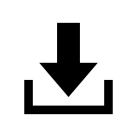 Контрольное событие Публикация извещения о проведении электронного аукциона и заключение контакта на выполнение работКонтрольное событие Исполнение условий муниципального контрактаКонтрольное событие Подготовка отчетов и завершения мероприятий по исполнению программы формированию комфортной городской среды на 2018 год План реализации Государственной программы (муниципальной программы) Наименование контрольного события Программы Статус Ответственный исполнитель Срок наступления контрольного события (дата) Срок наступления контрольного события (дата) Срок наступления контрольного события (дата) Срок наступления контрольного события (дата) План реализации Государственной программы (муниципальной программы) Наименование контрольного события Программы Статус Ответственный исполнитель 2019 год2019 год2019 год2019 годI квартал II квартал III квартал IV квартал Контрольное событие № 1Добавление закупки для проведения работ по благоустройству общественной территории д. Малое Карлино Центр культуры и досуга в план закупокплан график, Контрольное событие Публикация извещения о проведении электронного аукциона и заключение контакта на выполнение работКонтрольное событие Исполнение условий муниципального контрактаКонтрольное событие Подготовка отчетов и завершения мероприятий по исполнению программы формированию комфортной городской среды на 2018 год № п/пВизуализированное изображениеНаименование, характеристикиНаименование, характеристикиСкамьяСкамьяСкамьяСкамья1.1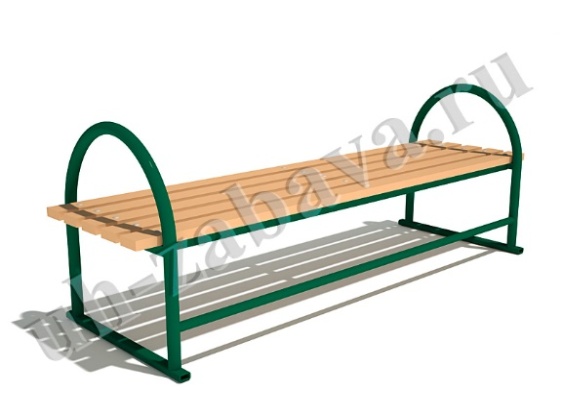 Размер: 2.0*0.7*0.75 мТехнические характеристикиСиденье лавочки выполнено из пластиковой антивандальной рейки.Боковой каркас и опорный каркас лавочки изготовлен из металлической трубы.Окраска металлической конструкции произведена порошковой эмалью с предварительным обезжириванием.Изготовление лавочки антивандальное. Срок эксплуатации не менее 12 лет.1.2.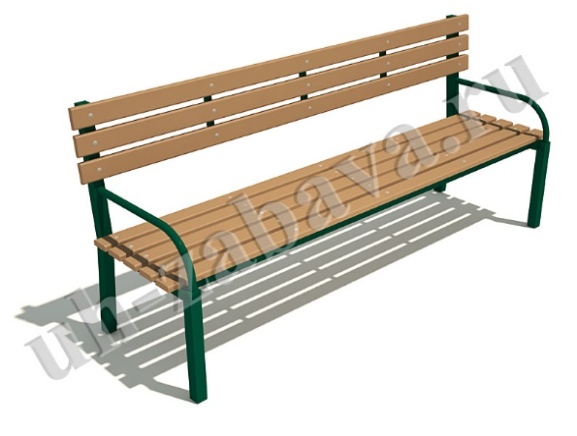 Размеры ориентировочные  2.0*0.65*0.85 м Технические характеристикиКаркас лавочки изготовлен из профильной металлической трубы.Сиденье и спинка лавочки выполнено из пластиковой антивандальной рейки.Металлическая конструкция окрашена порошковой эмалью с предварительным обезжириванием.Изготовление лавочки антивандальное. Срок эксплуатации не менее 12 лет.1.3.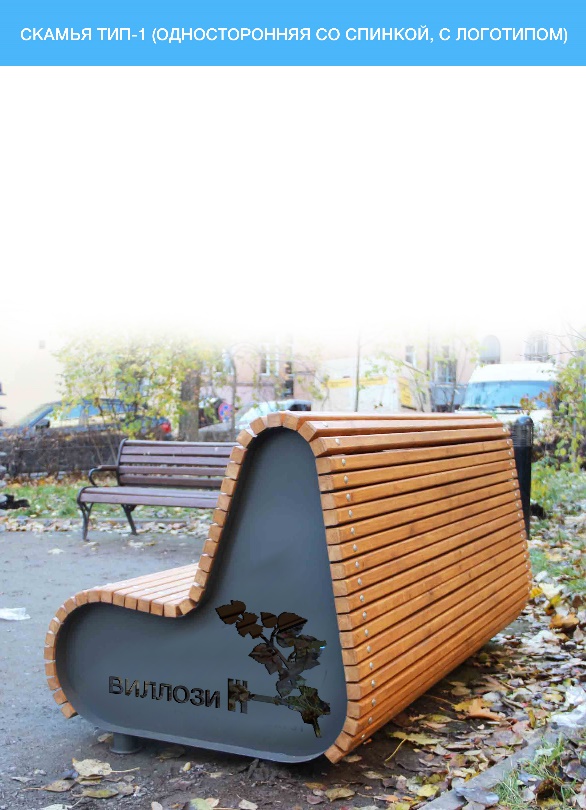 Индивидуальный дизайнРазмеры ориентировочные  1,5-2.0*0.65*0.85 м Технические характеристикиКаркас лавочки изготовлен стали с нанесением логотипа по согласованию с заказчиком.Сиденье и спинка лавочки выполнено из пластиковой антивандальной рейки или деревянной рейки покрытой краской по дереву.Металлическая конструкция окрашена порошковой эмалью с предварительным обезжириванием.Изготовление лавочки антивандальное. Срок эксплуатации не менее 12 лет.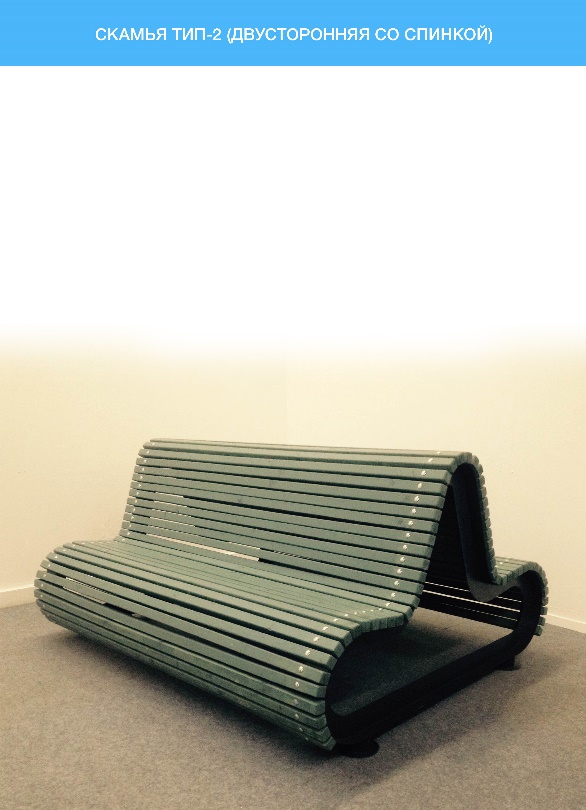 Индивидуальный дизайнРазмеры ориентировочные 2.0*1,3*0.85 м Технические характеристикиКаркас лавочки изготовлен изстали с нанесением логотипа по согласованию с заказчиком.Сиденье и спинка лавочки выполнено из пластиковой антивандальной рейки или деревянной рейки покрытой краской по дереву.Металлическая конструкция окрашена порошковой эмалью с предварительным обезжириванием.Изготовление лавочки антивандальное. Срок эксплуатации не менее 12 лет.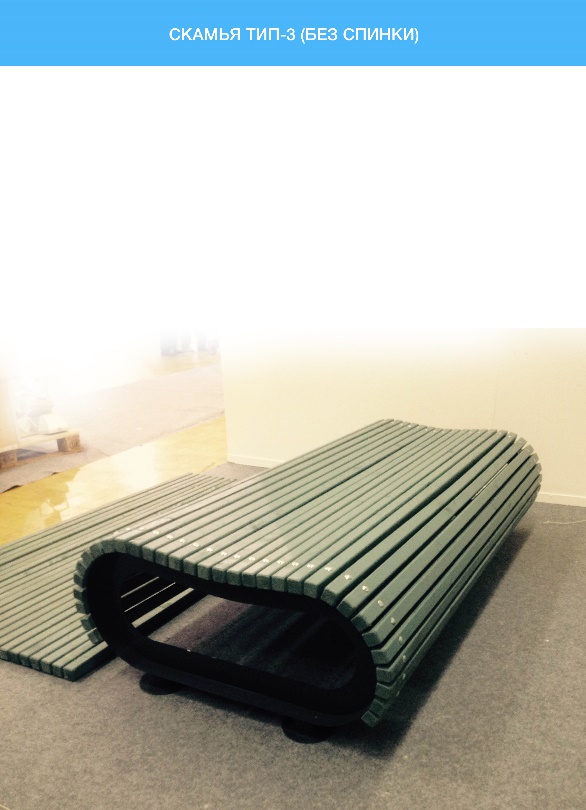 Индивидуальный дизайнРазмеры ориентировочные 0,8*1,3*0.85 м Технические характеристикиКаркас лавочки изготовлен изстали с нанесением логотипа по согласованию с заказчиком.Сиденье и спинка лавочки выполнено из пластиковой антивандальной рейки или деревянной рейки покрытой краской по дереву.Металлическая конструкция окрашена порошковой эмалью с предварительным обезжириванием.Изготовление лавочки антивандальное. Срок эксплуатации не менее 12 лет.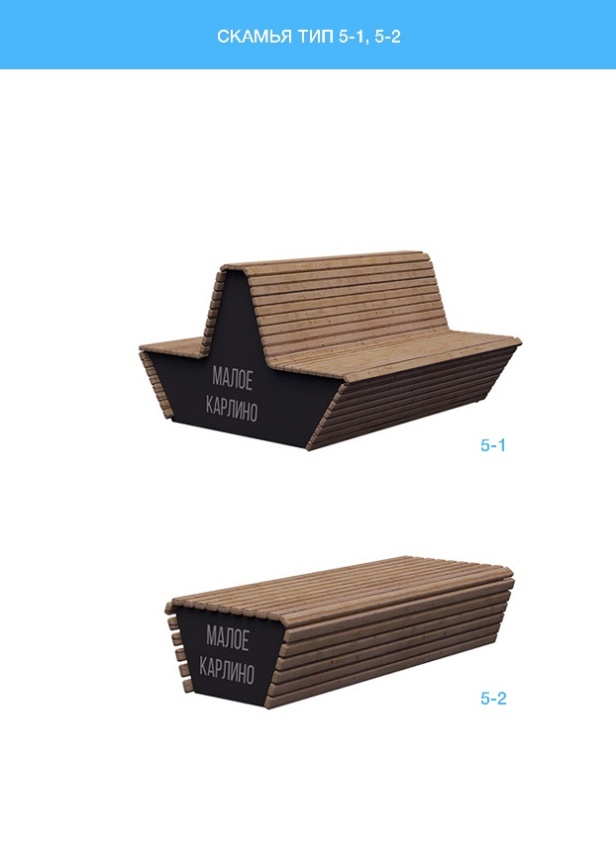 Индивидуальный дизайнРазмеры ориентировочные 2.0*1,3*0.85 м Технические характеристикиКаркас лавочки изготовлен из стали с нанесением логотипа по согласованию с заказчиком.Сиденье и спинка лавочки выполнено из пластиковой антивандальной рейки или деревянной рейки покрытой краской по дереву.Металлическая конструкция окрашена порошковой эмалью с предварительным обезжириванием.Изготовление лавочки антивандальное. Урна Урна Урна Урна 2.1.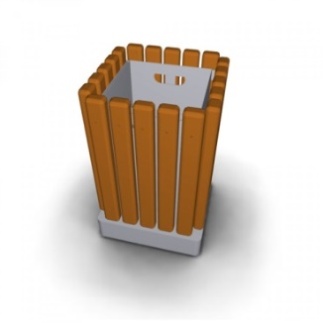 Урна металлическая «Деревянный декор»:высота – 665мм;ширина - 420 мм;объем: 10 л2.1.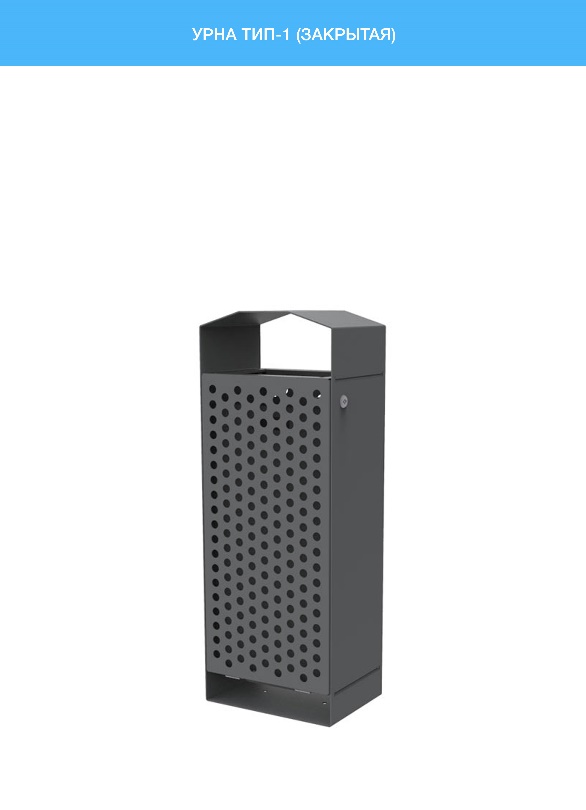 Урна металлическая высота –800 мм;ширина - 420 мм;объем: 10 лОткидывающаяся крышка на ключе универсальном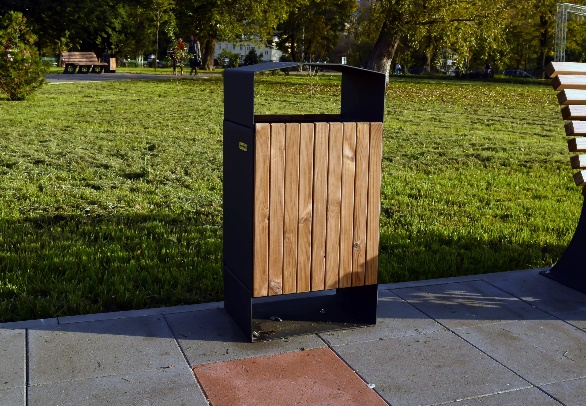 Материалы: брус 40*20 (термодревесина); горячеоцинкованная сталь, порошковое покрытие.Высота 780 ммСветильникиСветильникиСветильникиСветильники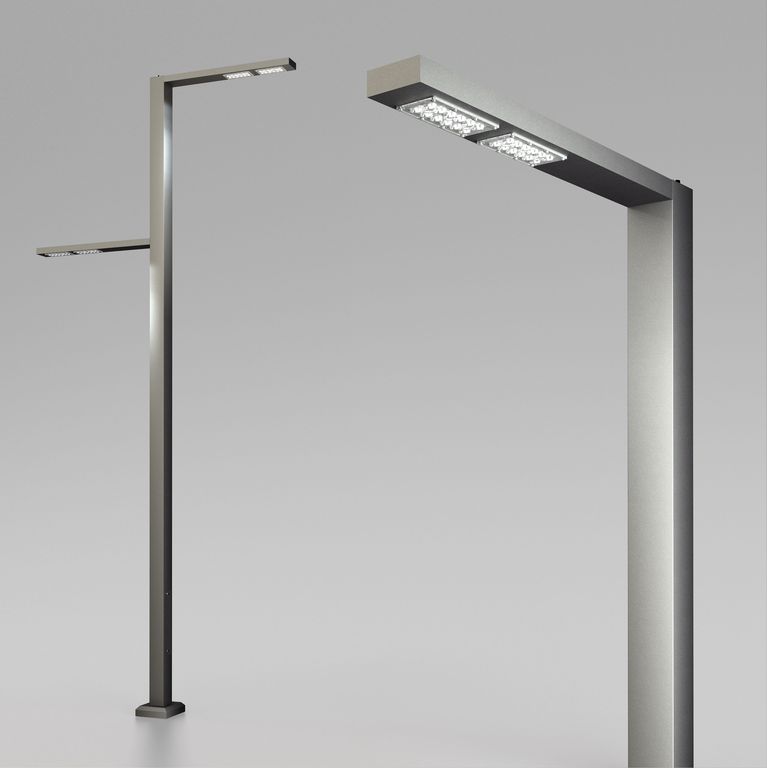 Корпус опоры - сталь. Корпус светильника - алюминийСтепень защиты светильника от внешнего воздействия - IP65.Источник света - светодиоды со световой температурой 4000К или 5000К. Подключение к сети 220 В, 50 Гц. Сечение подключаемых проводов до 16 кв.мм.Окраска - порошковая.Закладная для монтажа опоры.Защита от коррозии опоры - горячий цинк.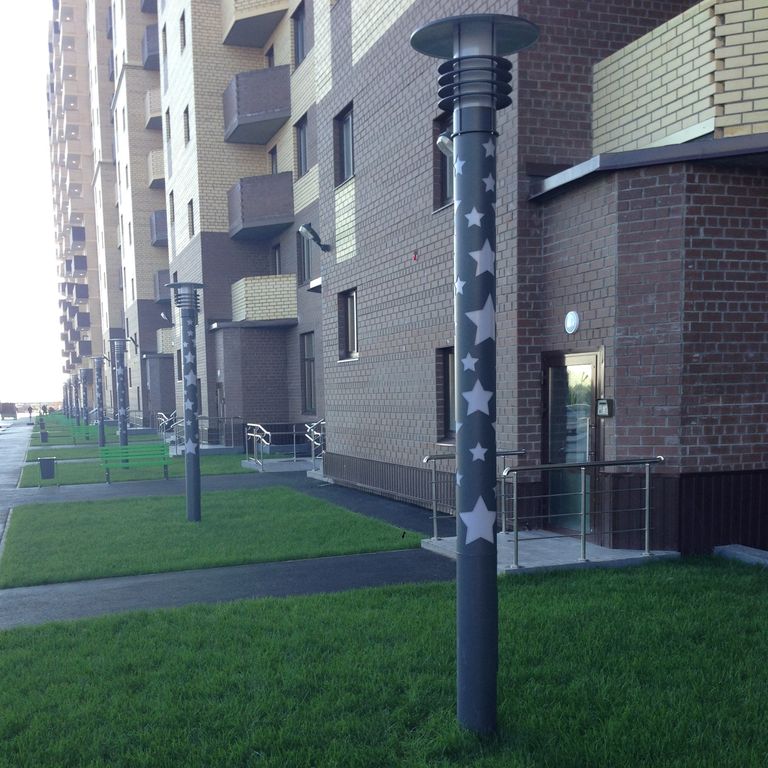 Светодиодный 80 Вт декоративный торшер, предназначенный для освещения прогулочных зон, придомовых территорий.Корпус торшера - нержавеющая сталь.Рассеиватель - опаловый поликарбонат.Узоры выполняются методом лазерной резки и кроме серийных вариантов могут быть выполнены по индивидуальному эскизу.Степень защиты светильника от внешнего воздействия– IP54.Источники света - светодиоды.Подключение к сети 220 В, 50Гц сечением кабеля до 16 кв.мм.Окраска - порошковая в любой цвет на выбор из базовой палитры.Для монтажа предлагаются анкеры ANK-R или закладная ФМ1Т (заказываются отдельно)№ п/пВизуализированное изображениеНаименование, характеристикиНаименование, характеристикиОгражденияОгражденияОгражденияОграждения1.1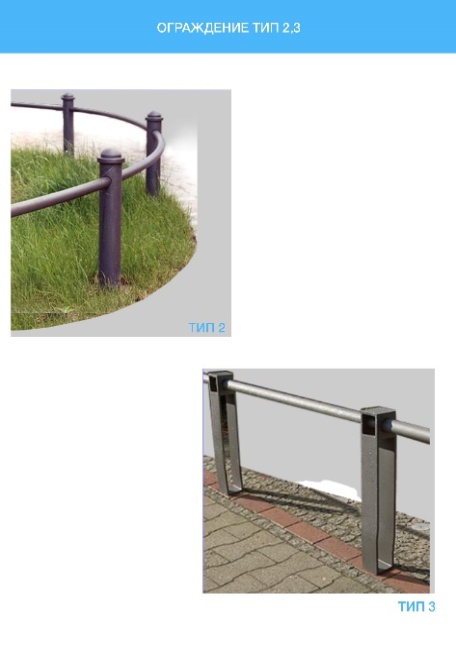 Индивидуальный дизайнРазмеры ориентировочные Высота 0,5 м.Технические характеристикиКаркас изготовлен изстали\нержавейки по согласованию с заказчиком1.2.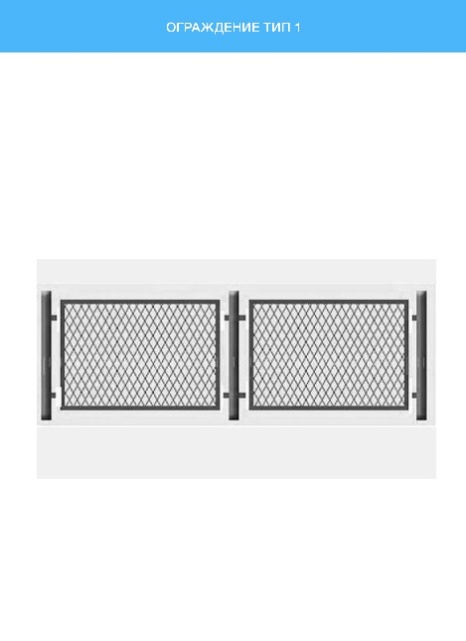 Индивидуальный дизайнРазмеры ориентировочные Высота 1,5 м.Технические характеристикиКаркас изготовлен изстали\нержавейки по согласованию с заказчиком1.3.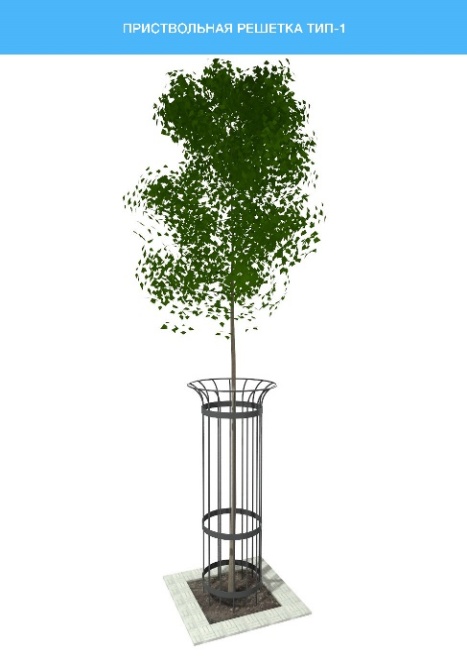 Индивидуальный дизайнРазмеры ориентировочные Высота 1,5 м.Технические характеристикиКаркас изготовлен изстали\нержавейки по согласованию с заказчиком.Мусорные контейнерыМусорные контейнерыМусорные контейнерыМусорные контейнеры2.1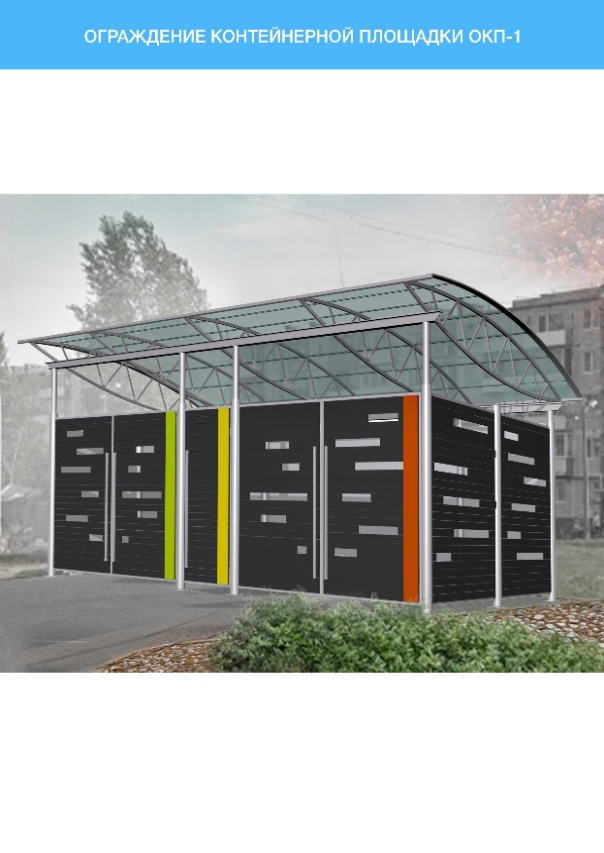 Индивидуальный дизайнРазмеры ориентировочные10*4*4 м Технические характеристикиКаркас изготовлен изстали\нержавейки с нанесением логотипа по согласованию с заказчиком. 80/80, либо 80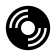 Трубы Крыша из поликарбоната толщиной 8-10 мм Откатные ворота.Металлическая конструкция окрашена порошковой эмалью с предварительным обезжириванием.Изготовление антивандальное.Дворовые территорииДворовые территорииДворовые территорииДворовые территории№АдресЦена работГод реализации1д. Малое Карлино д. 4, 6, 812 988 932,00 ₽20202д. Малое Карлино д. 7,9,117 400 000,00 ₽20202.11 д. Малое Карлино д. 7,9,11600 000 ₽20223д. Малое Карлино д. 104 808 402,00 ₽20204д. Малое Карлино д. 12,14,1716 014 160,00 ₽20215д. Малое Карлино д. 17а, 19а10 563 941,00 ₽20216д. Малое Карлино д. 185 720 360,00 ₽20247д. Малое Карлино д. 202 684 031,00 ₽20248д. Малое Карлино д. 21,2310 611 884,00 ₽20249гп. Виллози, д. 1,2,3,49 334 275,00 ₽202010гп. Виллози, д. 5,1212 670 005,00 ₽202011гп. Виллози, д. 615 899 926,00 ₽202112гп. Виллози, д. 78 515 920,00 ₽202413гп. Виллози, д. 85 576 648,00 ₽202314гп. Виллози, д. 96 115 773,00 ₽202115гп. Виллози, д. 10,1610 353 866,00 ₽202016гп. Виллози, д. 136 914 978,00 ₽202017гп. Виллози, д. 146 248 904,00 ₽202018гп. Виллози, д. 17,159 825 838,00 ₽2020ИтогоИтого162 247 843,00 ₽Общественные территорииОбщественные территорииОбщественные территорииАдресЦена работГод реализациигп. Виллози17 736 870,00 ₽2020 годд. Малое Карлино11 969 900 ₽2019 годд. Малое Карлино24 791 155,72 ₽2018 годИТОГО42 528 025,72 ₽ИТОГОВЫЕ ОБЪЕМЫ СРЕДСТВ, НЕОБХОДИМЫХДЛЯ РЕАЛИЗАЦИИ ПРОГРАММЫ ЗА СЧЕТ ВСЕХ ИСТОЧНИКОВ ФИНАНСИРОВАНИЯИТОГОВЫЕ ОБЪЕМЫ СРЕДСТВ, НЕОБХОДИМЫХДЛЯ РЕАЛИЗАЦИИ ПРОГРАММЫ ЗА СЧЕТ ВСЕХ ИСТОЧНИКОВ ФИНАНСИРОВАНИЯПоселениеТребуемыд. Малое Карлино95 582 865,72 ₽гп. Виллози109 193 003,00 ₽ИТОГО 206 823 022,72 ₽